Zentriere die TabelleLÖSUNG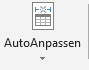 AutoAnpassen > Inhalt automatisch anpassen	LÖSUNGSortiere die Tabelle Nach der PLZ aufsteigend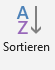 LÖSUNGDie Tabellenkopfzeile soll eine grüne Hintergrundfarbe erhalten und die Schrift soll weiß und fett erscheinen.LÖSUNGÄndere die Rahmenfarbe in grün.LÖSUNGÄndere die Zeilenhöhe auf 0,8 cm. 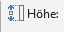 LÖSUNGDer Text soll mittig, links ausgerichtet werden. 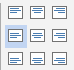 LÖSUNGFüge links eine weitere Spalte mit der Anrede ein und bestimme die optimale Spaltenbreite.LÖSUNGVornameNameStraßePLZOrtJuttaJörnAn der Mühle 1626125OldenburgDorisDoblerKneippstr. 330853HannoverKevinKrügerKarlstr. 43540210DüsseldorfMichaelHauerLerchenstr. 2082489OberammergauOliverProckKönigstr. 493116MagdeburgPatriciaHohlfeldKastanienweg 2 a94227ZwieselVornameNameStraßePLZOrtJuttaJörnAn der Mühle 1626125OldenburgDorisDoblerKneippstr. 330853HannoverKevinKrügerKarlstr. 43540210DüsseldorfMichaelHauerLerchenstr. 2082489OberammergauOliverProckKönigstr. 493116MagdeburgPatriciaHohlfeldKastanienweg 2 a94227ZwieselVornameNameStraßePLZOrtJuttaJörnAn der Mühle 1626125OldenburgDorisDoblerKneippstr. 330853HannoverKevinKrügerKarlstr. 43540210DüsseldorfMichaelHauerLerchenstr. 2082489OberammergauOliverProckKönigstr. 493116MagdeburgPatriciaHohlfeldKastanienweg 2 a94227ZwieselVornameNameStraßePLZOrtJuttaJörnAn der Mühle 1626125OldenburgDorisDoblerKneippstr. 330853HannoverKevinKrügerKarlstr. 43540210DüsseldorfMichaelHauerLerchenstr. 2082489OberammergauOliverProckKönigstr. 493116MagdeburgPatriciaHohlfeldKastanienweg 2 a94227ZwieselVornameNameStraßePLZOrtJuttaJörnAn der Mühle 1626125OldenburgDorisDoblerKneippstr. 330853HannoverKevinKrügerKarlstr. 43540210DüsseldorfMichaelHauerLerchenstr. 2082489OberammergauOliverProckKönigstr. 493116MagdeburgPatriciaHohlfeldKastanienweg 2 a94227ZwieselVornameNameStraßePLZOrtPatriciaHohlfeldKastanienweg 2 a94227ZwieselOliverProckKönigstr. 493116MagdeburgMichaelHauerLerchenstr. 2082489OberammergauKevinKrügerKarlstr. 43540210DüsseldorfDorisDoblerKneippstr. 330853HannoverJuttaJörnAn der Mühle 1626125OldenburgVornameNameStraßePLZOrtJuttaJörnAn der Mühle 1626125OldenburgDorisDoblerKneippstr. 330853HannoverKevinKrügerKarlstr. 43540210DüsseldorfMichaelHauerLerchenstr. 2082489OberammergauOliverProckKönigstr. 493116MagdeburgPatriciaHohlfeldKastanienweg 2 a94227ZwieselVornameNameStraßePLZOrtJuttaJörnAn der Mühle 1626125OldenburgDorisDoblerKneippstr. 330853HannoverKevinKrügerKarlstr. 43540210DüsseldorfMichaelHauerLerchenstr. 2082489OberammergauOliverProckKönigstr. 493116MagdeburgPatriciaHohlfeldKastanienweg 2 a94227ZwieselVornameNameStraßePLZOrtJuttaJörnAn der Mühle 1626125OldenburgDorisDoblerKneippstr. 330853HannoverKevinKrügerKarlstr. 43540210DüsseldorfMichaelHauerLerchenstr. 2082489OberammergauOliverProckKönigstr. 493116MagdeburgPatriciaHohlfeldKastanienweg 2 a94227ZwieselVornameNameStraßePLZOrtJuttaJörnAn der Mühle 1626125OldenburgDorisDoblerKneippstr. 330853HannoverKevinKrügerKarlstr. 43540210DüsseldorfMichaelHauerLerchenstr. 2082489OberammergauOliverProckKönigstr. 493116MagdeburgPatriciaHohlfeldKastanienweg 2 a94227ZwieselVornameNameStraßePLZOrtJuttaJörnAn der Mühle 1626125OldenburgDorisDoblerKneippstr. 330853HannoverKevinKrügerKarlstr. 43540210DüsseldorfMichaelHauerLerchenstr. 2082489OberammergauOliverProckKönigstr. 493116MagdeburgPatriciaHohlfeldKastanienweg 2 a94227ZwieselVornameNameStraßePLZOrtJuttaJörnAn der Mühle 1626125OldenburgDorisDoblerKneippstr. 330853HannoverKevinKrügerKarlstr. 43540210DüsseldorfMichaelHauerLerchenstr. 2082489OberammergauOliverProckKönigstr. 493116MagdeburgPatriciaHohlfeldKastanienweg 2 a94227ZwieselVornameNameStraßePLZOrtJuttaJörnAn der Mühle 1626125OldenburgDorisDoblerKneippstr. 330853HannoverKevinKrügerKarlstr. 43540210DüsseldorfMichaelHauerLerchenstr. 2082489OberammergauOliverProckKönigstr. 493116MagdeburgPatriciaHohlfeldKastanienweg 2 a94227ZwieselVornameNameStraßePLZOrtJuttaJörnAn der Mühle 1626125OldenburgDorisDoblerKneippstr. 330853HannoverKevinKrügerKarlstr. 43540210DüsseldorfMichaelHauerLerchenstr. 2082489OberammergauOliverProckKönigstr. 493116MagdeburgPatriciaHohlfeldKastanienweg 2 a94227ZwieselVornameNameStraßePLZOrtJuttaJörnAn der Mühle 1626125OldenburgDorisDoblerKneippstr. 330853HannoverKevinKrügerKarlstr. 43540210DüsseldorfMichaelHauerLerchenstr. 2082489OberammergauOliverProckKönigstr. 493116MagdeburgPatriciaHohlfeldKastanienweg 2 a94227ZwieselAnredeVornameNameStraßePLZOrtFrauJuttaJörnAn der Mühle 1626125OldenburgFrauDorisDoblerKneippstr. 330853HannoverHerrnKevinKrügerKarlstr. 43540210DüsseldorfHerrnMichaelHauerLerchenstr. 2082489OberammergauHerrnOliverProckKönigstr. 493116MagdeburgFrauPatriciaHohlfeldKastanienweg 2 a94227Zwiesel